Atividades Complementares  para Alunos Educação Especial (Inclusão) Escola: E.M.E.I. JARDIM  SANTA EMÍLIAProfessor/AEE: Fátima Aparecida de AssumpçãoData: 17/05/2021 a 21/05/2021ATIVIDADE IMPRESSA AUTOAVALIAÇÃO: A atividade   devera ser  guardada  para o fichário.OBJETIVO: Trabalhar a pronuncia, conhecer as vogais e cores Caso tenha acesso digite:   https://youtu.be/M_QpsigrVaM    Ouvir a historia dos 3 Porquinhos.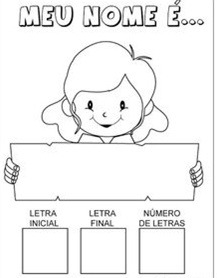 2- DESENHE OU COLE UMA FIGURA QUE INICIE COM A LETRA DO SEU NOME.Observação:   (       )  COM AJUDA     (      )  SEM AJUDAwww.pintereste.com.br Atividades Complementares para Alunos Educação Especial (Inclusão) Escola: E.M.E.I. JARDIM  SANTA EMÍLIAProfessor/AEE: Fátima Aparecida de AssumpçãoData: 24/05/2021 a 31/05/2021ATIVIDADE IMPRESSA AUTOAVALIAÇÃO: A atividade   deverá ser  guardada  para o fichário.OBJETIVO: Estimular a imaginação, coordenação motora  e reciclar materiais.BRINCADEIRA “USANDO A IMAGINAÇÃO E CRIANDO COM CAIXAS”ORIENTAÇÃO AOS PAIS: SABE AQUELA CAIXA DE PAPELÃO SEM USO E JOGADA EM ALGUM LUGAR DA CASA? ELA PODERÁ SER UMA GRANDE ALIADA PARA A DIVERSÃO EM FAMÍLIA. MATERIAIS UTILIZADOS: CAIXAS DE PAPELÃO DIVERSAS, LÁPIS DE COR, GIZ DE CERA, CANETINHA, PAPÉIS COLORIDOS, ETC. COMO BRINCAR? TRANSFORME CAIXAS DE PAPELÃO EM CARRO, CASINHA, AVIÃO, BARCO OU TUDO QUE SUA IMAGINAÇÃO PERMITIR. UMA DICA DIVERTIDA É TRANSFORMAR A CAIXA EM TELEVISÃO, ONDE A CRIANÇA PODERÁ APRESENTAR E ATUAR, SENDO A PROTAGONISTA DA BRINCADEIRA.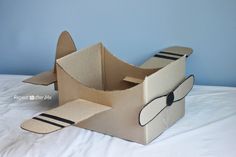 https://br.pinterest.com/pin/613052568019073277/ 